ประกาศองค์การบริหารส่วนตำบลโนนแดงเรื่อง   ราคากลางโครงการซ่อมแซมถนนคอนกรีตเสริมเหล็ก บ้านตะเภาหนุน หมู่ที่ ๒ ............................................................................ด้วยองค์การบริหารส่วนตำบลโนนแดง  ได้ดำเนินการจัดทำราคากลางโครงการซ่อมแซมถนนคอนกรีตเสริมเหล็ก บ้านตะเภาหนุน หมู่ที่ ๒  เพื่อใช้ในการดำเนินการจัดหาพัสดุ   ซึ่งคณะกรรมการกำหนดราคากลางได้พิจารณาราคากลางโครงการเสร็จเรียบร้อยแล้วดังนี้  โครงการซ่อมแซมถนนคอนกรีตเสริมเหล็ก บ้านตะเภาหนุน หมู่ที่ ๒  ลักษณะงาน ช่วงที่ ๑ ซ่อมแซมถนนคอนกรีตเสริมเหล็ก กว้าง ๔.๐๐ เมตร ยาว  ๒๒.๕๐ เมตร หนา ๐.๑๕ เมตร ปริมาตรคอนกรีตไม่น้อยกว่า ๑๓ ลูกบาศก์เมตร วางท่อระบายน้ำ คสล.Ø ๐.๓๐ เมตร จำนวน ๕ ท่อน ช่วงที่ ๒  ซ่อมแซมถนนคอนกรีตเสริมเหล็ก กว้าง ๔.๐๐ เมตร ยาว ๕.๐๐ เมตร หนา ๐.๑๕ เมตร ปริมาตรคอนกรีตไม่น้อยกว่า ๓ ลูกบาศก์เมตร รายละเอียดตามแบบแปลนที่ อบต.กำหนด   ราคากลาง ๕๖,๐๐๐  บาท(ห้าหมื่นหกพันบาทถ้วน)ดังนั้น  องค์การบริหารส่วนตำบลโนนแดงจึงขอประกาศราคากลางโครงการซ่อมแซมถนนคอนกรีตเสริมเหล็ก บ้านตะเภาหนุน หมู่ที่ ๒  เพื่อให้ประชาชนและผู้สนใจทราบโดยทั่วกัน		ประกาศ  ณ  วันที่  ๑   เดือน  สิงหาคม  พ.ศ.  ๒๕๕๙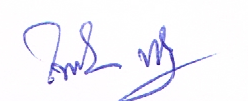 						(ลงชื่อ) 							(นายไพโรจน์  พัฒนเดชากูล)						   นายกองค์การบริหารส่วนตำบลโนนแดงตาราง ปปช.๐๑ตารางแสดงวงเงินงบประมาณที่ได้รับจัดสรรและราคากลางในงานจ้างก่อสร้าง         ๑.  ชื่อโครงการ   โครงการซ่อมแซมถนนคอนกรีตเสริมเหล็ก บ้านตะเภาหนุน หมู่ที่ ๒  หน่วยงานเจ้าของโครงการ  สำนักปลัดองค์การบริหารส่วนตำบลโนนแดง  อำเภอโนนแดง  จังหวัดนครราชสีมา๒.   วงเงินงบประมาณที่ได้รับจัดสรร   ๕๖,๐๐๐  บาท(ห้าหมื่นหกพันบาทถ้วน)          ๓.    ลักษณะงานโดยสังเขป   ช่วงที่ ๑ ซ่อมแซมถนนคอนกรีตเสริมเหล็ก กว้าง ๔.๐๐ เมตร ยาว  ๒๒.๕๐ เมตร หนา ๐.๑๕ เมตร ปริมาตรคอนกรีตไม่น้อยกว่า ๑๓ ลูกบาศก์เมตร วางท่อระบายน้ำ คสล.Ø ๐.๓๐ เมตร จำนวน ๕ ท่อน ช่วงที่ ๒  ซ่อมแซมถนนคอนกรีตเสริมเหล็ก กว้าง ๔.๐๐ เมตร ยาว ๕.๐๐ เมตร หนา ๐.๑๕ เมตร ปริมาตรคอนกรีตไม่น้อยกว่า ๓ ลูกบาศก์เมตร รายละเอียดตามแบบแปลนที่ อบต.กำหนด   ๔.  ราคากลางคำนวณ ณ วันที่  ๒๕ กรกฎาคม  ๒๕๕๙   เป็นเงิน  ๕๖,๐๐๐  บาท(ห้าหมื่นหกพันบาทถ้วน)   ๕.   บัญชีประมาณการราคากลาง      ๕.๑  แบบ ปร.๔      ๕.๒  แบบ ปร.๕            ๖.  รายชื่อคณะกรรมการกำหนดราคากลาง            นางสาวประยูร  สร้อยเพชร์       หัวหน้าสำนักปลัด                  ประธานกรรมการ            นายวัชรินทร์  จินตนามณีรัตน์    นักพัฒนาชุมชนชำนาญการ                 กรรมการ            นายธานี  นวมาลย์                  นายช่างโยธาชำนาญงาน                    กรรมการ